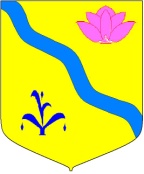 АДМИНИСТРАЦИЯ КИРОВСКОГО МУНИЦИПАЛЬНОГОРАЙОНА ПОСТАНОВЛЕНИЕ(ПРОЕКТ)
_____________                                   п. Кировский                              № ___________О внесении изменений в административный регламент оказания муниципальной услуги «Бесплатное предоставление земельных участков гражданам для индивидуального жилищного строительства», утверждённый постановлением администрации Кировского муниципального района от 01.03.2016 № 50В соответствии с Земельным кодексом Российской Федерации, Законом Приморского края от 08.11.2011 № 837-КЗ «О бесплатном предоставлении земельных участков гражданам, имеющим трёх и более детей, в Приморском крае» (ред. от 02.12.2022 № 237-КЗ), Законом Приморского края от 27.09.2013 № 250-КЗ «О бесплатном предоставлении земельных участков для индивидуального жилищного строительства на территории Приморского края», руководствуясь ст. 24 Устава Кировского муниципального района, принятого решением Думы Кировского муниципального района от 08.07.2005 г. № 126 (в действующей редакции решения Думы Кировского муниципального района от 30.06.2022 № 79-НПА), администрация Кировского муниципального района ПОСТАНОВЛЯЕТ:1. Внести в административный регламент оказания муниципальной услуги «Бесплатное предоставление земельных участков гражданам для индивидуального жилищного строительства», утверждённый постановлением администрации Кировского муниципального района от 01.03.2016 г. № 50 (ред. от 22.11.2021 № 353), следующие изменения:1.1. Пункт 1.2.1 изложить в следующей редакции:«1.2.1 Под гражданами, имеющими трех и более детей понимаются:1) лица, состоящие в зарегистрированном браке и имеющие трех и более детей, совместно проживающих с ними либо с одним из них;2) лица, не состоящие в зарегистрированном браке, но являющиеся родителями трех и более детей, совместно проживающих с ними;3) лицо, не состоящее в зарегистрированном браке, имеющее трех и более детей, совместно проживающих с ним.»1.2. Пункт 1.2.5 изложить в следующей редакции:«1.2.5 Под детьми (в рамках предоставления земельных участков бесплатно в собственность для использования в целях индивидуального жилищного строительства  гражданам, имеющим трех и более детей) понимаются: 1) дети (в том числе усыновленные), пасынки и падчерицы в возрасте до 18 лет;2) дети (в том числе усыновленные), пасынки и падчерицы в возрасте от 18 до 23 лет, обучающиеся в общеобразовательных организациях, профессиональных образовательных организациях, образовательных организациях высшего образования по очной форме обучения;3) сыновья (в том числе усыновленные) и пасынки, проходящие военную службу по призыву, в возрасте до 21 года, а также сыновья (в том числе усыновленные) и пасынки, ставшие инвалидами независимо от группы инвалидности в связи с прохождением военной службы по призыву;4) дети (в том числе усыновленные), пасынки и падчерицы старше 18 лет, являющиеся инвалидами независимо от группы инвалидности и имевшие в возрасте до 18 лет категорию «ребенок-инвалид».1.3. Пункт 1.2.6 изложить в следующей редакции:«1.2.6 При определении права граждан на бесплатное получение в собственность земельного участка в соответствии с настоящим Законом не учитываются:1) дети, в отношении которых родители ограничены в родительских правах либо лишены родительских прав или в отношении которых было отменено усыновление;2) дети, состоящие (состоявшие) в зарегистрированном браке.»1.3 Раздел 1 дополнить пунктом 1.2.7 следующего содержания:«1.2.7 Земельные участки предоставляются гражданам бесплатно в собственность, если:1) на дату подачи заявления о предоставлении земельного участка в соответствии с настоящим Законом:а) лица, указанные в пункте 1.2.1 настоящего регламента, их дети отвечают требованиям, установленным пунктам 1.2.5, 1.2.6 настоящего регламента;б) один из супругов, указанных в подпункте 1 пункта 1.2.1 настоящего регламента, один из родителей, указанных в подпункте 2 пункта 1.2.1 настоящего регламента, лицо, указанное в подпункте 3 пункта 1.2.1 настоящего регламента, их дети являются гражданами Российской Федерации;в) лица, указанные в пункте 1.2.1 настоящего регламента, их дети постоянно проживают на территории Приморского края;г) один из супругов, указанных в подпункте 1 пункта 1.2.1 настоящего регламента, один из родителей, указанных в подпункте 2 пункта 1.2.1 настоящего регламента, лицо, указанное в подпункте 3 пункта 1.2.1 настоящего регламента, в течение трех лет, предшествующих дате обращения с заявлением, постоянно проживает на территории Кировского муниципального района;д) лица, указанные в пункте 1.2.1 настоящего регламента, не получали на территории Приморского края земельные участки из земель, находящихся в государственной или муниципальной собственности, в собственность бесплатно на основании подпункта 7 статьи 39(5) Земельного кодекса Российской Федерации, Закона Приморского края от 08.11.2011 № 837-КЗ «О бесплатном предоставлении земельных участков гражданам, имеющим трёх и более детей, в Приморском крае», Закона Приморского края от 29.12.2003 № 90-КЗ «О регулировании земельных отношений в Приморском крае», Закона Приморского края от 27.09.2013 № 250-КЗ «О бесплатном предоставлении земельных участков для индивидуального жилищного строительства на территории Приморского края». Получение одним из супругов, указанных в подпункте 1 пункта 1.2.1 настоящего регламента, одним из родителей, указанных в подпункте 2 пункта 1.2.1 настоящего регламента, земельного участка из земель, находящихся в государственной или муниципальной собственности, в собственность бесплатно по основаниям, указанным в настоящем подпункте, не лишает права второго супруга, второго родителя на получение земельного участка в соответствии с настоящим регламентом;е) лица, указанные в пункте 1.2.1 настоящего регламента, состоят на учете в качестве нуждающихся в жилых помещениях, предоставляемых по договорам социального найма, как малоимущие граждане либо как относящиеся к определенной Федеральным законом, указом Президента Российской Федерации или законом Приморского края категории;ж) лица, указанные в пункте 1.2.1 настоящего регламента, не получали установленную в соответствии с 837-КЗ иными органами местного самоуправления муниципальных образований Приморского края единовременную денежную выплату взамен предоставления земельного участка в собственность бесплатно;2) на дату принятия решения о предоставлении земельного участка в собственность в соответствии с настоящим регламентом:а) лица, указанные в пункте 1.2.1 настоящего регламента, не лишены родительских прав, не ограничены в родительских правах в отношении детей, а в случае наличия у них усыновленных детей - указанное усыновление не отменено;б) один из супругов, указанных в подпункте 1 пункта 1.2.1 настоящего регламента, один из родителей, указанных в подпункте 2 пункта 1.2.1 настоящего регламента, лицо, указанное в подпункте 3 пункта 1.2.1 настоящего регламента, их дети являются гражданами Российской Федерации;в) лица, в пункте 1.2.1 настоящего регламента, постоянно проживают на территории Приморского края;г) лица, указанные в пункте 1.2.1 настоящего регламента, не получали на территории Приморского края земельные участки из земель, находящихся в государственной или муниципальной собственности, в собственность бесплатно на основании подпункта 7 статьи 39(5) Земельного кодекса Российской Федерации, Закона Приморского края от 08.11.2011 № 837-КЗ «О бесплатном предоставлении земельных участков гражданам, имеющим трёх и более детей, в Приморском крае», Закона Приморского края от 29.12.2003 № 90-КЗ «О регулировании земельных отношений в Приморском крае», Закона Приморского края от 27.09.2013 № 250-КЗ «О бесплатном предоставлении земельных участков для индивидуального жилищного строительства на территории Приморского края». Получение одним из супругов, указанных в подпункте 1 пункта 1.2.1 настоящего регламента, одним из родителей, указанных в подпункте 2 пункта 1.2.1 настоящего регламента, земельного участка из земель, находящихся в государственной или муниципальной собственности, в собственность бесплатно по основаниям, указанным в настоящем подпункте, не лишает права второго супруга, второго родителя на получение земельного участка в соответствии с настоящим регламентом;д) лица, указанные в подпункте 1 пункта 1.2.1 настоящего регламента, среди детей которых есть пасынки и падчерицы, состоят в зарегистрированном браке друг с другом. В случае, если брак указанных лиц расторгнут, но они продолжают отвечать требованиям, установленным настоящей статьей, указанные лица не подлежат исключению из реестра граждан, имеющих право на получение земельного участка в соответствии с настоящим регламентом;е) лица, указанные в пункте 1.2.1 настоящего регламента, не получали установленную в соответствии с 837-КЗ иными органами местного самоуправления муниципальных образований Приморского края единовременную денежную выплату взамен предоставления земельного участка в собственность бесплатно.»1.4 Раздел 1 дополнить пунктом 1.2.8 следующего содержания:«1.2.8 Право граждан, включенных в реестр, на предоставление земельного участка в собственность бесплатно в соответствии с настоящим Законом сохраняется за ними до его реализации в следующих случаях:1) достижения одним или несколькими детьми возраста, определенного пунктом 1.2.5 настоящего регламента;2) вступления одного или нескольких детей в зарегистрированный брак после включения граждан в реестр;3) смерти одного или нескольких детей после включения граждан в реестр.»1.5. В абзаце 5 пункта 2.2 слово «kirovsky@mo.primorsky.ru» заменить на «kirovsky_mr@mail.ru». 1.6. Абзац 2 пункта 2.4 изложить в следующей редакции:«-принятие решения о включении гражданина (граждан) в реестр 1 либо об отказе во включении гражданина (граждан) в реестр 1 – в течение 30 календарных дней со дня подачи заявления о предоставлении земельного участка бесплатно в собственность;»1.7. Пункт 2.6.1 изложить в следующей редакции: «2.6.1 Для предоставления муниципальной услуги (в рамках предоставления земельных участков бесплатно в собственность для использования в целях индивидуального жилищного строительства гражданам, имеющим трех и более детей) заявление (форма 1) подается:1) лицами, указанными в подпункте 1 пункта 1.2.1 настоящего регламента, совместно в администрацию Кировского муниципального района Приморского края, проживающими на территории сельских поселений или на межселенных территориях Кировского муниципального района в течение трех лет, предшествующих дате подачи заявления.Земельный участок предоставляется в общую долевую собственность указанных лиц и их детей.В случае, если на дату принятия решения о предоставлении земельного участка в собственность в соответствии с настоящим регламентом брак указанных лиц, за исключением лиц, среди детей которых есть пасынки и падчерицы, расторгнут, земельный участок предоставляется в общую долевую собственность лица (лиц), с которым (с которыми) совместно проживают дети, и детей.В случае, если на дату принятия решения о предоставлении земельного участка в собственность в соответствии с настоящим регламентом брак лиц, среди детей которых есть пасынки и падчерицы, расторгнут, но лицо, с которым совместно проживают дети, продолжает отвечать требованиям, указанным в пункте 1.2.1 настоящего регламента, земельный участок предоставляется в общую долевую собственность указанного лица и детей.В случае, если один из супругов, указанных в подпункте 1 пункта 1.2.1 настоящего регламента, является иностранным гражданином, лицом без гражданства, заявление подается супругом, являющимся гражданином Российской Федерации, земельный участок предоставляется в общую долевую собственность супруга и детей, являющихся гражданами Российской Федерации.В случае, если один из супругов, указанных в подпункте 1 пункта 1.2.1 настоящего регламента, получал на территории Приморского края земельные участки из земель, находящихся в государственной или муниципальной собственности, в собственность бесплатно на основании подпункта 7 статьи 39(5) Земельного кодекса Российской Федерации, Закона Приморского края от 08.11.2011 № 837-КЗ «О бесплатном предоставлении земельных участков гражданам, имеющим трёх и более детей, в Приморском крае», Закона Приморского края от 29.12.2003 № 90-КЗ «О регулировании земельных отношений в Приморском крае», Закона Приморского края от 27.09.2013 № 250-КЗ «О бесплатном предоставлении земельных участков для индивидуального жилищного строительства на территории Приморского края», земельный участок предоставляется в общую долевую собственность второго супруга и детей;2) лицами, указанными в подпункте 2 пункта 1.2.1 настоящего регламента, заявление подается совместно в орган местного самоуправления того муниципального образования, в администрацию Кировского муниципального района Приморского края, в случае если одно из указанных лиц проживает на территории сельских поселений или на межселенных территориях Кировского муниципального района в течение трех лет, предшествующих дате подачи заявления.Земельный участок предоставляется в общую долевую собственность указанных лиц и их детей.В случае, если один из родителей является иностранным гражданином, лицом без гражданства, заявление подается родителем, являющимся гражданином Российской Федерации, земельный участок предоставляется в общую долевую собственность родителя и детей, являющихся гражданами Российской Федерации.В случае, если один из родителей, указанных в подпункте 2 пункта 1.2.1 настоящего регламента, получал на территории Приморского края земельные участки из земель, находящихся в государственной или муниципальной собственности, в собственность бесплатно на основании подпункта 7 статьи 39(5) Земельного кодекса Российской Федерации, Закона Приморского края от 08.11.2011 № 837-КЗ «О бесплатном предоставлении земельных участков гражданам, имеющим трёх и более детей, в Приморском крае», Закона Приморского края от 29.12.2003 № 90-КЗ «О регулировании земельных отношений в Приморском крае», Закона Приморского края от 27.09.2013 № 250-КЗ «О бесплатном предоставлении земельных участков для индивидуального жилищного строительства на территории Приморского края», земельный участок предоставляется в общую долевую собственность второго родителя и детей;3) лицом, указанным в подпункте 3 пункта 1.2.1 настоящего регламента, заявление подается в администрацию Кировского муниципального района Приморского края, в случае если одно из указанных лиц проживает на территории сельских поселений или на межселенных территориях Кировского муниципального района в течение трех лет, предшествующих дате подачи заявления., на территории которого оно проживает в течение трех лет, предшествующих дате подачи заявления. Земельный участок предоставляется в общую долевую собственность указанного лица и его детей.2. Заявление подается гражданином (гражданами) в администрацию Кировского муниципального района непосредственно или через многофункциональные центры предоставления государственных и муниципальных услуг.В заявлении указываются:фамилия, имя, отчество (последнее - при наличии) гражданина (граждан), подающего (подающих) заявление;реквизиты свидетельства о заключении брака (при подаче заявления гражданами, указанными в подпункте 1 пункта 1.2.1 настоящего регламента);фамилии, имена, отчества (последнее - при наличии) детей гражданина (граждан), даты и места их рождения;сведения о наличии инвалидности ребенка (в отношении детей, указанных в подпункте 4 пункта 1.2.5 настоящего регламента);наименование и адрес общеобразовательных организаций, профессиональных образовательных организаций, образовательных организаций высшего образования в отношении детей в возрасте от 18 до 23 лет, обучающихся в указанных организациях;сведения о прохождении военной службы по призыву (в отношении сыновей (в том числе усыновленных) и пасынков, указанных в подпункте 3 пункта 1.2.5 настоящего регламента);сведения о наличии инвалидности (в отношении сыновей (в том числе усыновленных) и пасынков, указанных в подпункте 3 пункта 1.2.5 настоящего регламента);сведения о дате постановки гражданина (граждан) на учет в качестве нуждающихся в жилых помещениях, предоставляемых по договорам социального найма, и органе, осуществившем постановку на указанный учет.3. К заявлению прилагаются следующие документы:1) копии документа (документов), удостоверяющего (удостоверяющих) личность гражданина (граждан) Российской Федерации, а также копии паспортов детей, достигших 14-летнего возраста, с предъявлением оригиналов;2) копии свидетельств о рождении детей, копии документов, подтверждающих изменение фамилии, имени или отчества гражданина (граждан) и его (их) детей, выданных компетентными органами иностранного государства, и их нотариально удостоверенного перевода на русский язык (в случае наличия таких изменений и регистрации актов гражданского состояния на территории иностранного государства) с предъявлением оригиналов;3) копия вступившего в силу судебного решения об установлении факта проживания гражданина (граждан), детей на территории Приморского края (в случае отсутствия информации в базовом государственном информационном ресурсе регистрационного учета граждан Российской Федерации по месту пребывания и по месту жительства в пределах Российской Федерации);4) копия вступившего в силу судебного решения об установлении факта проживания гражданина на территории Кировского муниципального района не менее трех лет, предшествующих дате подачи заявления (в случае отсутствия информации в базовом государственном информационном ресурсе регистрационного учета граждан Российской Федерации по месту пребывания и по месту жительства в пределах Российской Федерации);5) копия вступившего в силу судебного решения об установлении факта совместного проживания гражданина (граждан) и его (их) детей на территории Кировского муниципального района (в случае отсутствия документа, подтверждающего факт совместного проживания гражданина (граждан) и его (их) детей по одному месту жительства на территории Кировского муниципального района);6) документ, подтверждающий прохождение военной службы по призыву, в отношении сыновей (в том числе усыновленных) и пасынков, проходящих военную службу по призыву, в возрасте до 21 года;7) справка об обучении детей в иностранных организациях, осуществляющих образовательную деятельность за пределами территории Российской Федерации, по очной форме обучения, выданная соответствующей иностранной образовательной организацией не ранее чем за 30 календарных дней до дня обращения гражданина (граждан) с заявлением, в отношении детей в возрасте от 18 до 23 лет, обучающихся в указанных организациях по очной форме обучения за рубежом (и ее нотариально удостоверенный перевод на русский язык).4. Гражданин (граждане) вправе приложить к заявлению по собственной инициативе следующие документы и (или) информацию:копии свидетельств о рождении детей, о заключении брака (для граждан, указанных в подпункте 1 пункта 1.2.1 настоящего регламента), копии документов, подтверждающих изменение фамилии, имени или отчества гражданина (граждан) и его (их) детей (в случае наличия таких изменений), выданных органами записи актов гражданского состояния или консульскими учреждениями Российской Федерации, с предъявлением оригиналов;информацию о регистрации по месту жительства гражданина (граждан), их детей, содержащуюся в базовом государственном информационном ресурсе регистрационного учета граждан Российской Федерации по месту пребывания и по месту жительства в пределах Российской Федерации, предоставленную территориальным органом Министерства внутренних дел Российской Федерации;документ, подтверждающий факт совместного проживания гражданина (граждан) и его (их) детей по одному месту жительства на территории того муниципального образования, в уполномоченный орган местного самоуправления которого подается заявление;документ, подтверждающий факт установления категории «ребенок-инвалид» ребенку в возрасте до 18 лет, и справку, подтверждающую факт установления указанному ребенку инвалидности после 18 лет, в отношении детей старше 18 лет, являющихся инвалидами независимо от группы инвалидности и имевших в возрасте до 18 лет категорию «ребенок-инвалид»;справку, подтверждающую факт установления инвалидности в связи с прохождением военной службы по призыву, в отношении сыновей (в том числе усыновленных) и пасынков, проходящих (проходивших) военную службу по призыву, в возрасте до 21 года, ставших инвалидами независимо от группы инвалидности в связи с прохождением военной службы по призыву;справку об обучении детей в общеобразовательных организациях, профессиональных образовательных организациях, образовательных организациях высшего образования по очной форме обучения в отношении детей в возрасте от 18 до 23 лет, обучающихся в указанных организациях, выданную соответствующей образовательной организацией не ранее чем за 30 календарных дней до дня обращения гражданина с заявлением;выписки из Единого государственного реестра недвижимости о зарегистрированных правах на земельные участки гражданина (граждан) и его (их) детей;документ, подтверждающий принятие на учет гражданина (граждан) в качестве нуждающегося (нуждающихся) в жилых помещениях, предоставляемых по договорам социального найма.В случае непредоставления гражданами по собственной инициативе документов и (или) информации, указанных в настоящей части, уполномоченный орган местного самоуправления запрашивает указанные документы и (или) информацию самостоятельно, в том числе посредством системы межведомственного информационного взаимодействия.5. В соответствии с настоящим Законом земельные участки предоставляются однократно.Дети, ставшие собственниками земельного участка в соответствии с настоящим регламентом, сохраняют право на однократное бесплатное получение земельного участка в собственность в соответствии с настоящим регламентом в качестве граждан, указанных в пункте 1.2.1 настоящего регламента.6. Земельный участок предоставляется соответственно в границах муниципального округа, городского округа, городского поселения, сельского поселения, населенного пункта, расположенного на межселенной территории, на территории которого один из состоящих в зарегистрированном браке супругов, указанных в подпункте 1 пункта 1.2.1 настоящего регламента, один из родителей, указанных в подпункте 2 пункта 1.2.1 настоящего регламента, лицо, указанное в подпункте 3 пункта 1.2.1 настоящего регламента, проживали в течение трех лет, предшествующих дате подачи заявления.В случае письменного согласия граждан, постоянным местом жительства которых является сельское поселение или населенный пункт, расположенный на межселенной территории, земельные участки могут быть предоставлены на территории другого сельского поселения или населенного пункта, расположенного на межселенной территории, в границах Кировского муниципального района.При отсутствии в достаточном количестве на территории муниципального образования земельных участков для предоставления гражданам в соответствии с настоящим регламентом земельные участки могут быть предоставлены с их согласия на территории другого муниципального образования в порядке, установленном статьей 5(3) 837-КЗ, при условии заключения между этими муниципальными образованиями соглашения.7. Администрация Кировского муниципального района в течение 30 календарных дней со дня подачи заявления принимает решение:о включении гражданина (граждан) в реестр;об отказе во включении гражданина (граждан) в реестр.В случае необходимости направления запроса в общеобразовательные организации, профессиональные образовательные организации, образовательные организации высшего образования в целях получения информации об обучении детей в возрасте от 18 до 23 лет в указанных организациях по очной форме обучения срок принятия решения продлевается до 45 календарных дней.В течение семи календарных дней со дня принятия решения о включении гражданина (граждан) в реестр либо об отказе во включении гражданина (граждан) в реестр уполномоченный орган местного самоуправления администрация Кировского муниципального района уведомляет о включении его (их) в реестр с указанием реестрового номера либо об отказе во включении его (их) в реестр.8. Реестровый номер присваивается в порядке очередности в соответствии с датой принятия решения о включении гражданина (граждан) в реестр. Изменение присвоенного реестрового номера не допускается, за исключением случаев, установленных частью 2 статьи 5(1) и абзацем третьим части 9 статьи 5(3) 837-КЗ.9. Основаниями для отказа во включении в реестр являются:1) непредставление (представление не в полном объеме) документов и сведений, указанных в частях 2 и 3 настоящего пункта;2) предоставление недостоверных сведений;3) несоответствие требованиям, установленным пунктом 1.2.7 настоящего регламента.10. При наступлении событий, приведших к изменению сведений о включенных в реестр гражданах и их детях, граждане обязаны в течение 10 календарных дней с момента наступления таких событий уведомить администрацию Кировского муниципального района об изменении указанных сведений с предоставлением соответствующих документов, подтверждающих такие изменения.11. В случае, если после включения в реестр граждане переедут на постоянное место жительства на территорию другого муниципального образования в пределах Приморского края, они вправе подать заявление и документы в уполномоченный орган местного самоуправления того муниципального образования, на территории которого находится их новое место жительства, с учетом требований, установленных 837-КЗ.Включение граждан в реестр муниципального образования, на территории которого находится их новое место жительства, является основанием для их исключения из реестра администрации Кировского муниципального района.Уполномоченные органы местного самоуправления осуществляют информационное взаимодействие по вопросу ведения реестров. Уполномоченный орган местного самоуправления, в который обратились граждане по вопросу включения их в реестр, обязан уведомить уполномоченный орган местного самоуправления муниципального образования, в котором такие граждане состояли в реестре, в течение 10 календарных дней со дня обращения граждан.12. Администрация Кировского муниципального района в течение 180 календарных дней со дня включения гражданина (граждан) в реестр, а в случае присвоения гражданину нового реестрового номера в соответствии с частью 2 статьи 5(1) и абзацем третьим части 9 статьи 5(3) 837-КЗ - со дня присвоения нового реестрового номера, принимают решение о предоставлении в собственность бесплатно гражданину (гражданам) и его (их) детям земельного участка.В течение 10 календарных дней со дня принятия решения о предоставлении в собственность бесплатно гражданину (гражданам) и его (их) детям земельного участка администрация Кировского муниципального района уведомляют гражданина (граждан) о принятом решении.13. Решение о предоставлении земельных участков в собственность бесплатно гражданину (гражданам) и его (их) детям принимается уполномоченным органом местного самоуправления после проведения проверки соответствия гражданина (граждан) и его (их) детей требованиям 837-КЗ:1) по результатам жеребьевки, проводимой в соответствии со статьей 5(1) 837-КЗ;2) без проведения жеребьевки в случае, установленном частью 3 статьи 5(1) 837-КЗ.14. В целях проведения проверки соответствия гражданина (граждан) и его (их) детей требованиям пункта 2 части 4 статьи 2 837-КЗ администрация Кировского муниципального района в день проведения жеребьевки запрашивает в отношении гражданина (граждан), принимавшего (принимавших) участие в жеребьевке, соответствующую информацию и документы.В случае, установленном частью 3 статьи 5(1) 837-КЗ, администрация Кировского муниципального района запрашивает в отношении гражданина (граждан) информацию, указанную в абзаце первом настоящей части, не позднее чем за 15 дней до истечения срока, определенного абзацем первым части 12 настоящего пункта.15. Администрация Кировского муниципального района в течение пяти календарных дней со дня получения информации, указанной в части 14 настоящего пункта, принимает решение:1) о предоставлении земельного участка в собственность бесплатно гражданину (гражданам) и его (их) детям в случае соответствия гражданина (граждан) и его (их) детей требованиям пункта 2 части 4 статьи 2 837-КЗ;2) об исключении гражданина (граждан) из реестра в случаях, установленных пунктами 3 и 4 части 16 настоящего пункта.16. Основаниями исключения гражданина (граждан) из реестра являются:1) подача гражданином (гражданами) заявления об исключении из реестра;2) предоставление земельного участка в собственность бесплатно в соответствии с настоящим Законом;3) несоответствие гражданина (граждан) требованиям пункта 2 части 4 статьи 2 837-КЗ;4) выявление недостоверных сведений, послуживших основанием для включения в реестр;5) случаи, установленные частями 8 и 9 статьи 5(3) 837-КЗ;6) предоставление иными уполномоченными органами местного самоуправления в соответствии с 837-КЗ единовременной денежной выплаты взамен предоставления земельного участка в собственность бесплатно;7) включение гражданина (граждан) в реестр другого муниципального образования в случае, установленном частью 11 настоящей статьи.17. В течение семи календарных дней со дня принятия решения о предоставлении гражданину (гражданам) и его (их) детям земельного участка в собственность бесплатно либо об исключении гражданина (граждан) из реестра администрация Кировского муниципального района уведомляет гражданина (граждан) о принятом решении.18. В случае принятия администрацией Кировского муниципального района решения об исключении гражданина из реестра:1) очередность реестровых номеров граждан в реестре не изменяется;2) земельный участок включается в перечень земельных участков, формируемый администрацией Кировского муниципального района в соответствии с частью 4 статьи 4 837-КЗ.19. Предоставление единовременной денежной выплаты взамен предоставления земельного участка в собственность бесплатно на территории, подведомственной администрации Кировского муниципального района, не предусмотрено.»1.8. Пункт 2.7.1 считать утратившим силу.1.9. Пункт 2.8 изложить в следующей редакции:«2.8 Исчерпывающий перечень оснований для отказа в приеме документов, необходимых для предоставления муниципальной услуги:- предоставление (направление) заявления, неподписанного гражданином;- документы одержат подчистки и исправления текста;- документы имеют исправления, незаверенные в установленном законодательством порядке;- документы содержат повреждения, наличие которых не позволяет истолковать их содержание;- качество представленных документов не позволяет в полном объеме прочитать сведения, содержащиеся в документах.»1.10. Пункт 2.9 считать утратившим силу.2. Руководителю аппарата администрации Кировского               муниципального района (Тыщенко Л.А.) разместить настоящее постановление на официальном сайте администрации Кировского муниципального района в сети Интернет.3. Настоящее постановление вступает в силу со дня его официального опубликования.4. Контроль за исполнением настоящего постановления оставляю за  собой.Глава Кировского муниципального района –глава администрации Кировскогомуниципального  района                                                                    И.И. ВотяковЛИСТ  СОГЛАСОВАНИЯ Проекта постановления администрации Кировского муниципального районаО внесении изменений в административный регламент оказания муниципальной услуги «Бесплатное предоставление земельных участков гражданам для индивидуального жилищного строительства», утверждённый постановлением администрации Кировского муниципального района от 01.03.2016 № 50Постановление разослать: Общий отдел – 3, УМСАПЭ - 1 Специалист  отв. за  подготовку проекта _____________А.А. КругловаПередано в общий отдел _________________ 2023 г.Руководитель аппарата  __________________Л.А. Тыщенко Примечание: Общий отдел рассылает копии постановлений (распоряжений) в строгом соответствии со списком. Ответственность за качество указанного списка несет лично руководитель комитета, управления, отдела, внесшего проект распорядительного документа_____________ДолжностьФ.И.О.Дата поступления документа на согласованиеЗамечания,подписьДата согласованияНачальник Управления муниципальной  собственности, архитектуры и правовой экспертизы администрации Кировского муниципального районаШелков И.А.Антикоррупционная  экспертиза 